XVI олимпиада по математике имени В. А. Курова2018-2019 уч. год.2 классОргкомитет олимпиады№ 1.Запиши следующий  после  2002  год, который можно читать как слева направо,  так и справа налево.№ 2.Установи закономерность и продолжи числовой ряд тремя числами. 1   2   3   5   8   13   21   __   __   __№ 3.По краю круглого торта поставили пять точек из крема, на одинаковом расстоянии друг от друга. Все точки соединили друг с другом разрезами. Сколько кусочков торта получилось?№ 4.Аня и Нина купили поровну листов бумаги. Нина отдала Ане 17 листов. На сколько листов у Ани стало больше, чем у Нины?№ 5.За все свои деньги Маша может купить три кубика или один мяч. Сколько стоит кубик? Сколько стоит мяч?  Известно, что один кубик  и один мяч стоят 20 рублей. Сколько денег было у Маши?Реши задачу с помощью схемы.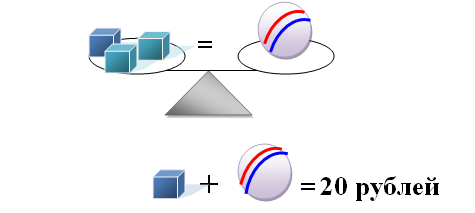 